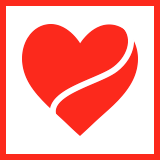 T.H.E Therapy Works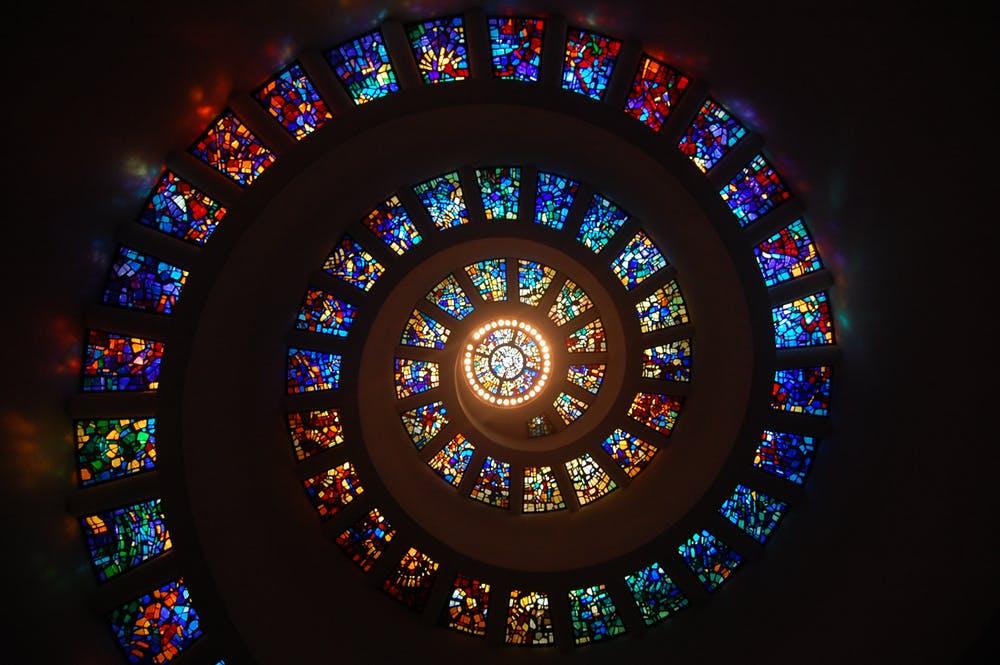 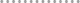 Shamanic Healing Workshop *Follow your heart, awaken and energize your natural shamanic healing ability* Sunday, February 23, 2020   9:30 am – 5 pmHeld At:T.H.E. Therapy Works3138 Lockwood StreetPort Charlotte, FL 33952  941-391-6241Cost:  $195Deposit of non-refundable $50 due by February 13th. Please bring food on February 23rd for Potluck Lunch. *This workshop will provide an introduction to the Shamanic arts and basic Shamanic healing*Register Today by filling out the registration form below:Name:  _____________________________________________________________________Address: ____________________________________________________________________Phone: (_____)____________________________________________Email:  ___________________________________________________Send form(s) to:T.H.E. Therapy Works3138 Lockwood StreetPort Charlotte, FL   33952Or copy/paste and Email to:  Fran@TheTherapyWorks.netAs recognition of your commitment to personal and professional growth, I also give my students an opportunity to be listed on my web site. If you wish to have your name listed on my site, please sign below.  Your name, phone number, city, state, and email address will be listed.I give Fran Kowalczyk, permission to add my name on her professional website Name:            __________________________________________                        (Name as you would like it to appear on the web site) Phone:            (___ )____________________________________City/State:   __________________________________________Email:           ___________________________________________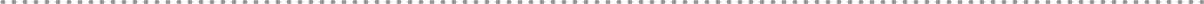 T.H.E Therapy Works.3138 Lockwood St. Port Charlotte, FL 33952